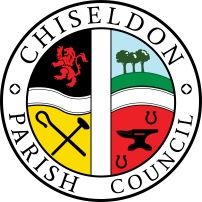 Contact details:Clerk – 01793 740744 clerk@chiseldon-pc.gov.ukEnvironment, General Purposes & Highways Committeemeeting at the RECREATION HALL OFF NORRIS CLOSE, Thursday 11th May 2017 at 7.00pmAGENDA     Next meeting: Thurs 15th June 2017 at 7.00pm in The Old Chapel, off Butts RoadSigned: C Wilkinson (Clerk)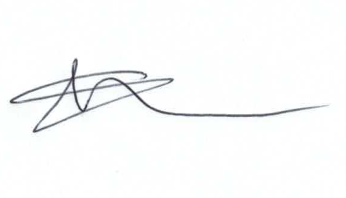 1.Attendances and apologies for absenceVote in New Chair of Committee and New Vice Chair2.Declarations of interest3.Public recess4.Approval of minutes of meeting held 13th April 20175.Matters arising not on the agendaAction points6.AllotmentsDiscussion & vote on proposed new water tank for allotment.7.Dog bins8.HighwaysRequest from resident to write to Mr Margesson about tractor speed in the village.9.Street furnitureResidents request for consideration for old railway signal machinery to be installed on New Road near allotments – historical feature – perhaps for next financial year?10.11.12.Village appearanceCemeteriesEnvironmental ServicesChapel UpdateGrass cutting at Strouds Hill update if required.  13. Any other businessReview and approve Terms of Reference document for the Committee (Clerk to circulate via email)